Základná škola, Školská 192/8 ,  Kamenec pod Vtáčnikom 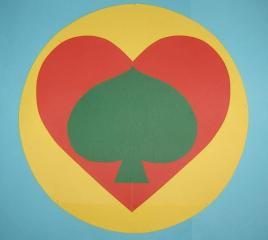 Hodnotenie pre 1.stupeň ZŠ Polročné hodnotenie je hodnotením práce a výsledkov žiaka počas prezenčného  a zároveň dištančného vzdelávania 1.polroku 2020/21.Hodnotenie pre 2. stupeň ZŠ Získavanie podkladov na hodnoteniePri polročnom hodnotení sa zohľadňuje práca, aktivita, výsledky a hodnotenie žiaka počas prezenčného a zároveň dištančného vzdelávania v čase prerušenia vyučovania. Získavanie podkladov na hodnoteniePodklady na hodnotenie výchovno-vzdelávacích výsledkov žiaka počas dištančného vzdelávania získava učiteľ:- z komplexných zadaní (referáty, denníky, projekty),- analýzou prác tvoriacich súbor žiackych produktov(napr. pracovné listy, vypracované online zadania a úlohy, projekty realizované v domácom prostredí),- sebahodnotením žiaka a vrstovníckym hodnotením,- konzultáciami s ostatnými pedagogickými zamestnancami Počas dištančného hodnotenia je možné aj zadávať úlohy, resp. testy, ktoré budú hodnotené. Žiak však o tom musí byť upovedomený. Priebežné hodnotenie má mať najmä charakter konštruktívnej spätnej väzby poskytovanej žiakom počas učenia sa. Má mať motivačný charakter, pomenovať žiakom chyby, ktoré robia a navrhnúť postup pri ich odstraňovaní.Podklady na hodnotenie výchovno-vzdelávacích výsledkov žiakov získava učiteľ v čase prerušeného vyučovania v školách najmä z portfólií žiackych prác a rozhovormi so žiakmi, príp. konzultáciou s rodičmi. Podkladmi môžu byť projekty, riešenia komplexných úloh, samostatné praktické práce spracované žiakmi počas domácej prípravy s prihliadnutím na individuálne podmienky každého žiaka.O neodovzdaní úloh, prác a zadaní si vyučujúci vedú  evidenciu, ktorá sa bude brať do úvahy pri hodnotení žiaka na konci klasifikačného obdobia.Hodnotenie známkou v súlade so zákonom 245/2008 Z.z.v súlade so zákonom 93/2020 z.Zs metodickým pokynom na hodnotenie žiakov základnej školy č. 22/2011metodickými pokynmi na hosnotenie a klasifikáciu s mentálnym postihnutím č.19/2015 Hodnotenie správania  - kritériá pre 1. a 2.stupeňSprávanie žiaka sa  klasifikuje týmito stupňami: – veľmi dobré – uspokojivé – menej uspokojivé – neuspokojivéSpôsob hodnotenia žiakov Základnej školy, Školská 192/8 v Kamenci  pod Vtáčnikom bol prerokovaný a schválený pedagogickou radou dňa 21.12.2020.Hodnotenie žiakov základnej školy v prvom polroku školského roka 2020/2021 1. ročník2. ročník3. ročník4. ročníkSJLhodnotený slovnehodnotený známkouhodnotený známkouhodnotený známkouMAThodnotenýslovnehodnotený známkouhodnotený známkouhodnotený známkouANJhodnotenýslovnehodnotenýslovnehodnotený známkouhodnotený známkouPrvoukahodnotenýslovnehodnotený známkou-/--/-Vlastiveda-/--/-hodnotený známkouhodnotený známkouPrírodoveda-/--/-hodnotený známkouhodnotený známkouInformatika-/--/-absolvovalabsolvovalVYVhodnotenýslovnehodnotenýslovnehodnotenýslovnehodnotenýslovneHUVabsolvovalabsolvovalabsolvovalabsolvovalTSVabsolvovalabsolvovalabsolvovalabsolvovalPVC-/--/-hodnotenýslovnehodnotenýslovneETV/NBVabsolvovalabsolvovalabsolvovalabsolvoval5. ročník6. ročník7. ročník8. ročník9. ročníkSJLhodnotený známkouhodnotený známkouhodnotený známkouhodnotený známkouhodnotený známkouANJhodnotený známkouhodnotený známkouhodnotený známkouhodnotený známkouhodnotený známkouNEJ-/--/-absolvoval-/-absolvovalOBN-/-absolvovalabsolvovalabsolvovalabsolvovalDEJhodnotený známkouhodnotený známkouhodnotený známkouhodnotený známkouhodnotený známkouGEGhodnotený známkouhodnotený známkouhodnotený známkouhodnotený známkouhodnotený známkouMAThodnotený známkouhodnotený známkouhodnotený známkouhodnotený známkouhodnotený známkouINFabsolvovalabsolvovalabsolvovalabsolvovalabsolvovalFYZ-/-hodnotený známkouhodnotený známkouhodnotený známkouhodnotený známkouCHE-/--/-hodnotený známkouhodnotený známkouhodnotený známkouBIOhodnotený známkouhodnotený známkouhodnotený známkouhodnotený známkouhodnotený známkouVYVabsolvovalabsolvovalabsolvovalabsolvovalabsolvovalHUVabsolvovalabsolvovalabsolvovalabsolvoval-/-THDabsolvovalabsolvovalabsolvovalabsolvovalabsolvovalTSVabsolvovalabsolvovalabsolvovalabsolvovalabsolvovalETV/NBVabsolvovalabsolvovalabsolvovalabsolvovalabsolvoval